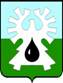 МУНИЦИПАЛЬНОЕ ОБРАЗОВАНИЕ ГОРОД УРАЙХанты-Мансийский автономный округ -Юграадминистрация ГОРОДА УРАЙПОСТАНОВЛЕНИЕот 		     	                                                                                                       №     	О плане мероприятий («дорожная карта»)по повышению эффективности действующей сети муниципальных  учреждений на 2020-2021 годыРуководствуясь частью 3 распоряжения Правительства РФ от 31.01.2019 года         № 117-р «Об утверждении Концепции повышения эффективности бюджетных расходов в 2019 - 2024 годах», частью 5 распоряжения Правительства ХМАО-Югры от 14.06.2019 №295-рп «О плане мероприятий по реализации Концепции повышения эффективности бюджетных расходов в 2019-2024 годах в Ханты -Мансийском автономном округе –Югре»:1. Утвердить план мероприятий («дорожная карта») по повышению эффективности действующей сети муниципальных учреждений (далее - План мероприятий) (Приложение 1).2.  Ответственным исполнителям Плана мероприятий – ежеквартально в срок до 10-го числа месяца, следующего за отчетным кварталом, представлять в Комитет по финансам администрации города Урай информацию о ходе реализации Плана мероприятий.3. Признать утратившим силу постановление администрации города Урай от 24.07.2018 №1818 «О плане мероприятий («дорожная карта») по повышению эффективности действующей сети муниципальных учреждений.   4.  Контроль за выполнением постановления возложить на заместителя главы  города Урай С.П.Новосёлову.Глава города  Урай                                                                                                Т.Р.ЗакирзяновПриложение к постановлению администрации города Урай от ________ №____План мероприятий («дорожная карта»)по повышению эффективности действующей сети муниципальных учреждений на 2020-2021 годы№ п/пНаименование мероприятияОтветственные исполнителиСрок реализации12341.Реорганизация муниципальных автономных учреждений (путем объединения нескольких учреждений):муниципальное автономное учреждение дополнительного образования детско-юношеская спортивная школа «Звезды Югры» и  муниципальное автономное учреждение дополнительного образования детско-юношеская спортивная школа «Старт» Управление по физической культуре, спорту и туризму  администрации города Урай2020 год2.Оптимизация численности муниципальных автономных учреждений города:муниципальное автономное учреждение дополнительного образования детско-юношеская спортивная школа «Звезды Югры» и  муниципальное автономное учреждение дополнительного образования детско-юношеская спортивная школа «Старт»Управление по физической культуре, спорту и туризму  администрации города Урай2020 год3.Централизация бухгалтерского (бюджетного), налогового, статистического учета, планирования финансово-хозяйственной деятельности и составления отчетности в органах местного самоуправления и муниципальных учреждениях города Урай (создание муниципального казённого учреждения «ЦБУ (Центр бухгалтерского учета)»Органы местного самоуправления города Урай, казенные, бюджетные, автономные учреждения (без учета сферы образования)2020 год4.Оптимизация численности органов местного самоуправления города Урай, муниципальных учреждений города Урай Органы местного самоуправления города Урай, казенные, бюджетные, автономные учреждения (без учета сферы образования)2020 -2021 годы5. Инвентаризация муниципального имущества, находящегося в оперативном управлении муниципальных учреждений на предмет выявления неиспользуемого имущества с целью передачи невостребованного имущества в казну города для принятия решения о его последующем использованииУчреждения, подведомственные администрации города Урай,учреждения, в отношении которых администрация осуществляет часть функций и полномочий учредителя,Комитет по управлению муниципальным имуществом администрации города Урай,Управление образования и молодежной политики администрации города Урай2020-2021 годы6.Реализация мероприятий по энергосбережению (энергосервисные контракты)Управление образования и молодежной политики администрации города Урай2020-2021 годы